Lp.Nazwa produktuWymiaryOpisZdjęcie poglądowe*Stojak na ulotki (pionowy)Wysokość: min. 170 cm;max. 220 cmSkładany stabilny, wolnostojący prezenter, który umożliwia jednoczesną ekspozycję plakatu wraz z ulotkami. Materiał: aluminium, plexi, plastik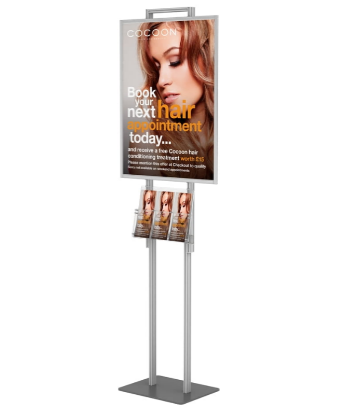 